
Realschule im
Bildungszentrum Bonndorf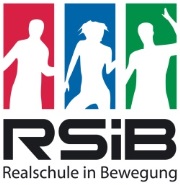 
Realschule mit bilingualem ZugAntrag zur Ausleihe eines digitalen EndgerätesSchüler*innen, die aufgrund ihrer häuslichen Situation nicht auf bestehende technische Geräte zurückgreifen können, kann auf Antrag ein digitales Endgerät zur Verfügung gestellt werden. Die Notwendigkeit ist zu begründen.Hiermit beantrage ich für mein Kind die Ausleihe eines digitalen Endgerätes.Name des Kindes: 	Klasse: Klassenlehrer*in: 	Datum: 	_________________________________Ort, Datum	Unterschrift eines Erziehungsberechtigten	Durch die Schulleitung auszufüllen:_____________________	_________________________________Ort, Datum	Unterschrift der SchulleitungFamiliäre Situation:Vater: 	Beruf: 	berufstätig: Ja /  Nein	 Vollzeit /  TeilzeitMutter: 	Beruf: 	berufstätig: Ja /  Nein	 Vollzeit /  TeilzeitAnzahl der im gemeinsamen Haushalt lebenden Kinder: Technische Infrastruktur:Anzahl der verfügbaren Geräte: 	Smartphone: 		Tablet: 		Computer/Laptop: Drucker verfügbar:  Ja /  NeinInternetanschluss verfügbar:  Ja /  Nein	Bandbreite: Begründung der Notwendigkeit:Der Antrag wird 	 genehmigt	 nicht genehmigtGgf. Bemerkung: